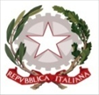 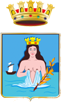 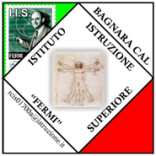 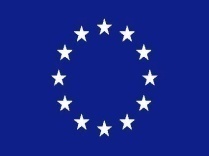 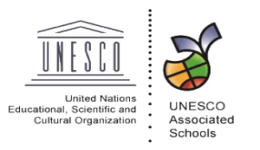 PIANO PROGRAMMATICO DISCIPLINAREA. S.  2019/20Docente: Prof.	Materia d’insegnamento: Classe: Indirizzo di studio: Sede: SITUAZIONE INIZIALE DELLA CLASSE_________________________________________________________________________________________________________________________________________________________________________________________________________________________________________________________________________________________________________________________________________________________________________________________________________________________________________________________________________________________________________________________________________________________________________________________________________________________________________________________________________________________________________________________________________________________________________________________________________________________________________________________________________________________________________________________________OBIETTIVI DIDATTICI SPECIFICI___________________________________________________________________________________________________________________________________________________________________________________________________________________________________________________________________________________________________________________________________________________________________________________________________________________________________________________________________________________________________CONTENUTI DISCIPLINARI E TEMPI DI REALIZZAZIONESettembre ___________   ORE_______MODULO 1    Ottobre_______      ORE___________U.D.  1U.D. 2U.D.  …MODULO  2     _______________ ORE_______                                               Unità  __________METODI____________________________________________________________________________________________________________________________________________________________________________________________________________________________________________________________________________________________________________________________________________________________________________________________________________________________________________________________________________________________________________________________________________________________________________________________________________________________________________________________________________________________________________________________________________________________________________________________________________________________________________________________STRUMENTI__________________________________________________________________________________________________________________________________________________________________________________________________________________________________________________________________________________________________________________________________________________________________________________________________________________________________________________________________________________________________________________________________________________________________________________________________________________________________________________________________________________________________________________ATTIVITÀ EXTRACURRICULARI___________________________________________________________________________________________________________________________________________________________________________________________________________________________________________________________________________________________________________________________________________________________________________________________________________________________________________________________________________________________________VERIFICA E VALUTAZIONE___________________________________________________________________________________________________________________________________________________________________________________________________________________________________________________________________________________________________________________________________________________________________________________________________________________________________________________________________________________________________                                                                                                             Il Docente_______________________ISTITUTO D’ISTRUZIONE SUPERIORE “E. FERMI”Via Denaro, 24 - 89011 Bagnara Calabra (RC) – Tel.0966/439104 - Fax 0966/439103                                        www.istitutofermibagnara.edu.it               rcis01700a@istruzione.it                  rcis01700a@pec.istruzione.itCOMPETENZECONOSCENZEABILITA’COMPETENZECONOSCENZEABILITA’COMPETENZECONOSCENZECONOSCENZEABILITA’ABILITA’COMPETENZECONOSCENZEABILITA’